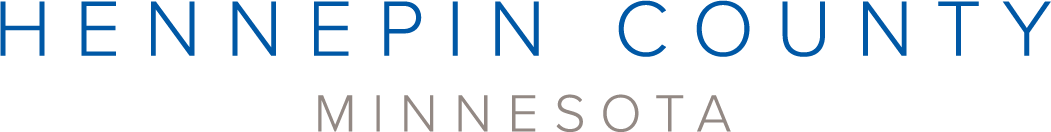 Green Partners mid-term report for 2-year, Environmental Action grant projectsDue: September 30, 2024Submit your report to the grant manager at patience.caso@hennepin.us. Call 612-596-6856 for assistance. Submit supplemental materials separately. This report document can be found at: hennepin.us/greenpartners Project summaryOrganization: Project title:What topics have you covered in year one of your project?Geographic area: Provide a specific address or cities/schools in which project activities took place. These locations may be used for a Green Partners project map.2) Participants and audiencePeople directly engaged in project activities in year oneTotal number of people actively engaged in workshops, activities and through one-on-one outreach: ______People reached through other communications in year oneTotal number of people reached through events, newsletters, website, social media, etc.: ______If different than the audience described in your application, describe the audience(s) you engaged during this project. 3) Activities and accomplishments in year one1. Reference your original project goals. Describe project activities accomplished in year one, include a timeline of when activities occurred.2. Submit your environmental action outcomes for year one project activities.3. Submit photos, newsletter articles, and stories that we may share in Hennepin County communications.4) Lessons learnedWhat lessons did you learn that you can share with county staff and/or other grant project managers? 5) Partnership with Hennepin CountyWhat can Hennepin County do to better support your project in year two?Indicate which of the following county resources have been most helpful:Educational toolsActivity guidesLearning kits Activity supplies (reusable bags and green cleaner spray bottles)Portable recycling and organics containers for eventsCommunications toolsRecycling signageEnvironmental education pamphletsSample articles, social media posts, and imagesGreen Partners e-newsletterCounty staff supportGreen Partners grantee orientation Grant advisor assistanceWorkshops or presentations by county staff for your audienceEnvironmental experts to train your staff and volunteers County staff tabling at your event(s)County staff attending your event(s) Tours of county waste facilities Environmental education network meetingsGrant fundingOther, please list: 6) Budget reportSubmit your project expenses from year one, including copies of receipts and invoices that document purchases. For staff time, simply report the hourly rate and number of hours worked for each staff person. 